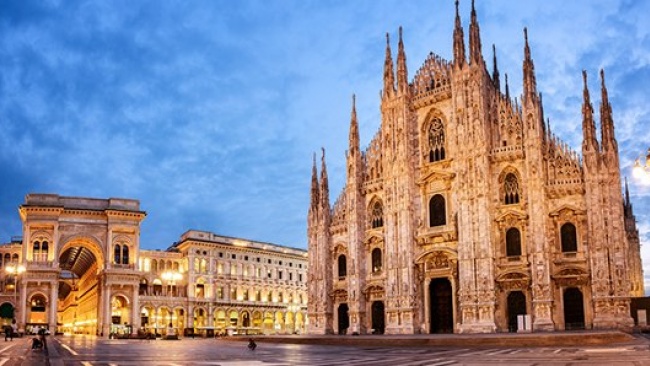 SABATO 11 APRILE 2020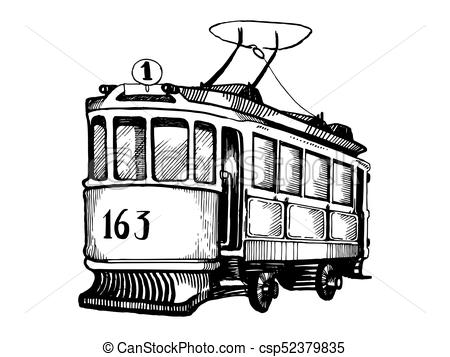 Organizzazione Tecnica: Canella Tours All Travel SrlETSI Sede di Novara – Via dei Caccia 7/B -  tel. 0321/6751054-42  fax 0321/6751041 etsi@cislnovaraPartenza da Novara nel primo pomeriggio, incontro con la Guida a Milano,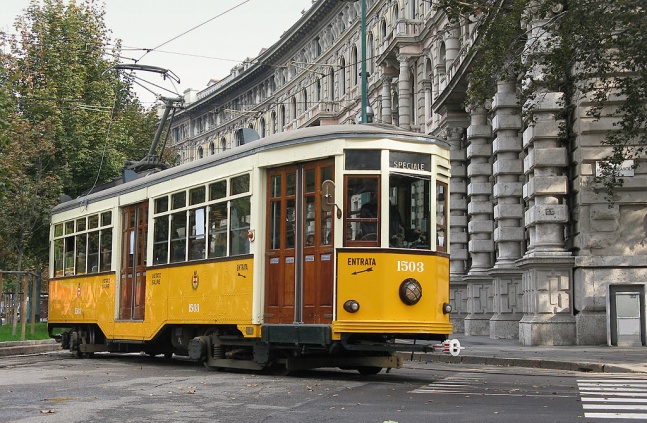 ore 15.30 inizio del Tour in Tram. La visita guidata in tram storico a Milano è un'occasione per scoprire la città da un punto di vista inusuale e curioso, addentrandoci tra strade e piazze della città che ha fatto del tram uno dei suoi primi simboli di modernità. Comodamente seduti a bordo di vecchi e milanesissimi tram degli anni Venti e Trenta, ammireremo la città che ci scivola affianco, lasciandoci alle spalle la frenesia della giornata lavorativa e godendoci lo spettacolo di una città sempre bellissima. La visita guidata in tram a Milano è un vero e proprio mezzo per farsi trasportare fra le strade e nella gloriosa storia cittadina, attraverso alcuni dei suoi monumenti e luoghi artistici più prestigiosi, nonché una vera e propria esperienza meneghina che non mancherà di emozionare tutti!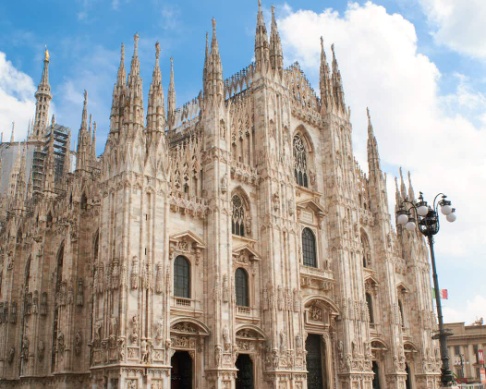 Ore 17.00 termine del Tour e partenza per il rientro verso casa.La Quota comprende:Accompagnatore etsiViaggio in bus sino a MilanoGiro turistico sul Tram con visita guidataAssicurazione      La Quota non  comprende:Extra di carattere personaleTutto quanto non indicato in programma e  nella       voce “La quota comprende”